OznamRiaditeľstvo SOŠ poľnohospodárstva a služieb na vidieku v Žiline oznamuje všetkým žiakom odboru agropodnikanie, kynológia, že príchod psov do školy je povolený od 01. 01. 2017 po splnení nasledovných podmienok: Pes musí byť zaočkovaný proti: besnote, psinke, parvoviróze, leptospiróze, infekčnej hepatitíde a infekčnej laryngotracheitíde (kotercový kašeľ). S výnimkou šteniat, ktoré nespĺňajú vekovú hranicu.Výsledky z koprologického vyšetrenia, ktoré vykonal Štátny veterinárny ústav – z negatívnym nálezom.Pes musí byť nezameniteľne označený (tetovanie, čip).Dokumenty je potrebné priniesť so žiadosťou o umiestnenie psa do koterca, prípadne do 31. januára 2017. Po splnení týchto povinností bude žiakovi 3. a 4. ročníka pridelený koterec. Trvalo pridelený koterec je iba, ak býva žiak v školskom internáte. Žiakom nižších ročníkov sa budú koterce prideľovať až po umiestnení psov študentov  3. a 4. ročníka a po splnení predchádzajúcich podmienok. 	Ing. Ľubomír Schvarc	riaditeľ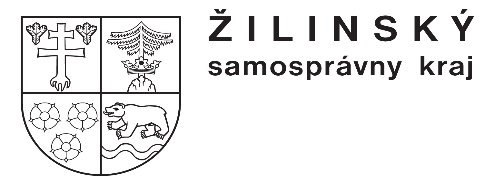 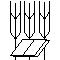 Stredná odborná škola poľnohospodárstva a služieb na vidiekuPredmestská 82010 01 Žilina 1